Рыбацкий ликбез: что такое промысловая мера?Промысловая мера – минимальный размер рыбы, при достижении которого разрешен ее вылов. Она устанавливается, чтобы исключить добычу молодых особей, не успевших вырасти и дать потомство.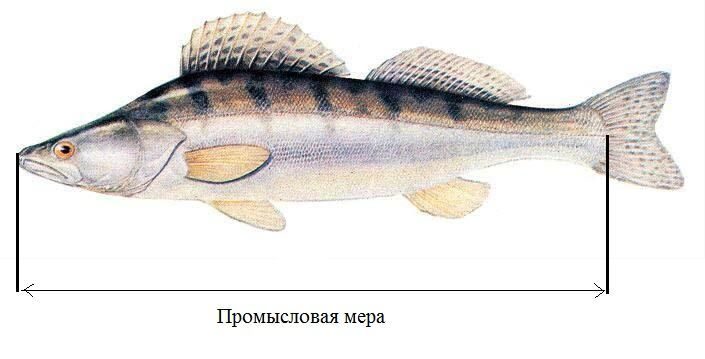 Согласно Правилам ведения рыболовного хозяйства и рыболовства, промысловая мера установлена для 15 видов рыб. Например, размер выловленного судака или щуки не должен быть меньше 40 сантиметров. Добыча рыбы, не достигшей промысловой меры, расценивается как нарушение правил.За дополнительной информацией по вопросам охраны животного и растительного мира, или о фактах браконьерства Вы можете обращаться по адресу: г.Петриков, ул.Гагарина, д.9, или связаться по телефонам: 8-029-841-44-33, 8-033-677-14-27 или по телефону горячей линии Госинспекции 8-033-333-60-00 или 8-017-390-00-00 (круглосуточно) Виды рыбы          Промысловая мера отдельных видов рыбы (см)          Промысловая мера отдельных видов рыбы (см)при промысловом рыболовствепри любительском рыболовстве Сиг4040 Угорь50лов запрещен Щука обыкновенная4040 Лещ27не установлена Язь2525 Линь2222 Амур белый4040 Толстолобик40не установлена Сазан (карп)2020 Жерех3434 Чехонь2424 Судак4040 Сом обыкновенный7070 Налим обыкновенный3636 Голавль2525